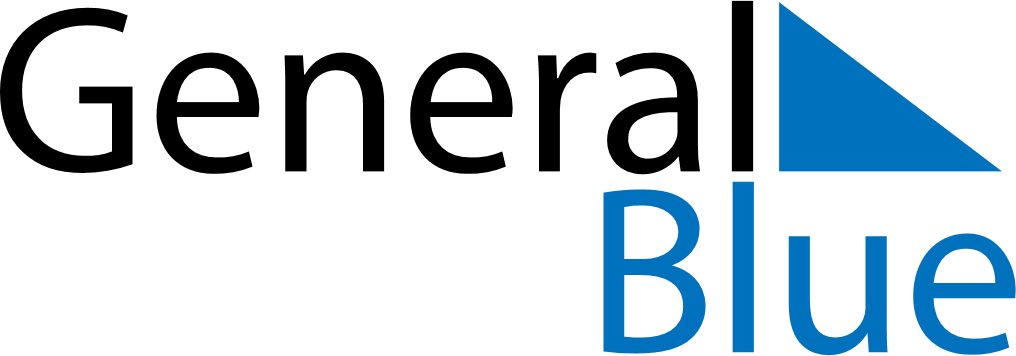 June 2024June 2024June 2024June 2024June 2024June 2024June 2024Roby, Texas, United StatesRoby, Texas, United StatesRoby, Texas, United StatesRoby, Texas, United StatesRoby, Texas, United StatesRoby, Texas, United StatesRoby, Texas, United StatesSundayMondayMondayTuesdayWednesdayThursdayFridaySaturday1Sunrise: 6:34 AMSunset: 8:44 PMDaylight: 14 hours and 9 minutes.23345678Sunrise: 6:34 AMSunset: 8:44 PMDaylight: 14 hours and 10 minutes.Sunrise: 6:33 AMSunset: 8:45 PMDaylight: 14 hours and 11 minutes.Sunrise: 6:33 AMSunset: 8:45 PMDaylight: 14 hours and 11 minutes.Sunrise: 6:33 AMSunset: 8:46 PMDaylight: 14 hours and 12 minutes.Sunrise: 6:33 AMSunset: 8:46 PMDaylight: 14 hours and 12 minutes.Sunrise: 6:33 AMSunset: 8:47 PMDaylight: 14 hours and 13 minutes.Sunrise: 6:33 AMSunset: 8:47 PMDaylight: 14 hours and 14 minutes.Sunrise: 6:33 AMSunset: 8:48 PMDaylight: 14 hours and 14 minutes.910101112131415Sunrise: 6:33 AMSunset: 8:48 PMDaylight: 14 hours and 15 minutes.Sunrise: 6:33 AMSunset: 8:48 PMDaylight: 14 hours and 15 minutes.Sunrise: 6:33 AMSunset: 8:48 PMDaylight: 14 hours and 15 minutes.Sunrise: 6:33 AMSunset: 8:49 PMDaylight: 14 hours and 16 minutes.Sunrise: 6:33 AMSunset: 8:49 PMDaylight: 14 hours and 16 minutes.Sunrise: 6:33 AMSunset: 8:50 PMDaylight: 14 hours and 17 minutes.Sunrise: 6:33 AMSunset: 8:50 PMDaylight: 14 hours and 17 minutes.Sunrise: 6:33 AMSunset: 8:50 PMDaylight: 14 hours and 17 minutes.1617171819202122Sunrise: 6:33 AMSunset: 8:51 PMDaylight: 14 hours and 18 minutes.Sunrise: 6:33 AMSunset: 8:51 PMDaylight: 14 hours and 18 minutes.Sunrise: 6:33 AMSunset: 8:51 PMDaylight: 14 hours and 18 minutes.Sunrise: 6:33 AMSunset: 8:51 PMDaylight: 14 hours and 18 minutes.Sunrise: 6:33 AMSunset: 8:52 PMDaylight: 14 hours and 18 minutes.Sunrise: 6:33 AMSunset: 8:52 PMDaylight: 14 hours and 18 minutes.Sunrise: 6:34 AMSunset: 8:52 PMDaylight: 14 hours and 18 minutes.Sunrise: 6:34 AMSunset: 8:52 PMDaylight: 14 hours and 18 minutes.2324242526272829Sunrise: 6:34 AMSunset: 8:52 PMDaylight: 14 hours and 18 minutes.Sunrise: 6:34 AMSunset: 8:53 PMDaylight: 14 hours and 18 minutes.Sunrise: 6:34 AMSunset: 8:53 PMDaylight: 14 hours and 18 minutes.Sunrise: 6:35 AMSunset: 8:53 PMDaylight: 14 hours and 18 minutes.Sunrise: 6:35 AMSunset: 8:53 PMDaylight: 14 hours and 17 minutes.Sunrise: 6:35 AMSunset: 8:53 PMDaylight: 14 hours and 17 minutes.Sunrise: 6:36 AMSunset: 8:53 PMDaylight: 14 hours and 17 minutes.Sunrise: 6:36 AMSunset: 8:53 PMDaylight: 14 hours and 17 minutes.30Sunrise: 6:36 AMSunset: 8:53 PMDaylight: 14 hours and 16 minutes.